Publicado en México el 04/12/2020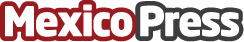 Cotemar realiza donativo en beneficio de damnificados de TabascoAnte la situación crítica que viven las familias de la comunidad de Tamulté de las Sabanas en Tabasco, Cotemar realizó una campaña interna de recaudación de donativos en especie, destinados a la protección de los hogares que se encuentran en situación críticaDatos de contacto:Israel Ramón Estrada VidalCotemar, S.A. de C.V.9383811400Nota de prensa publicada en: https://www.mexicopress.com.mx/cotemar-realiza-donativo-en-beneficio-de Categorías: Finanzas Sociedad Solidaridad y cooperación Campeche Tabasco Otras Industrias http://www.mexicopress.com.mx